GUÍA DIGITAL N°2             ASIGNATURA: INGLES         CURSO:   2° AÑO BÁSICO         DOCENTE: María Karime Chieto          SEMANA: 6 al 10 de AbrilPREPOSITIONS OF PLACELas prepositions of place son aquellas que expresan la posición exacta en la que se encuentra un elemento (persona, objeto, animal, etc.).Las prepositions of place se colocan siempre entre el verbo y el elemento que expresa el lugar donde se encuetra algo o alguien. Las más comunes son las siguientes:Read and  repeat the follow prepositions (Lee y repite las siguientes preposiciones):In = dentroOn = sobreunder=  debajonext to= al ladobehind= detrásbetween = entre 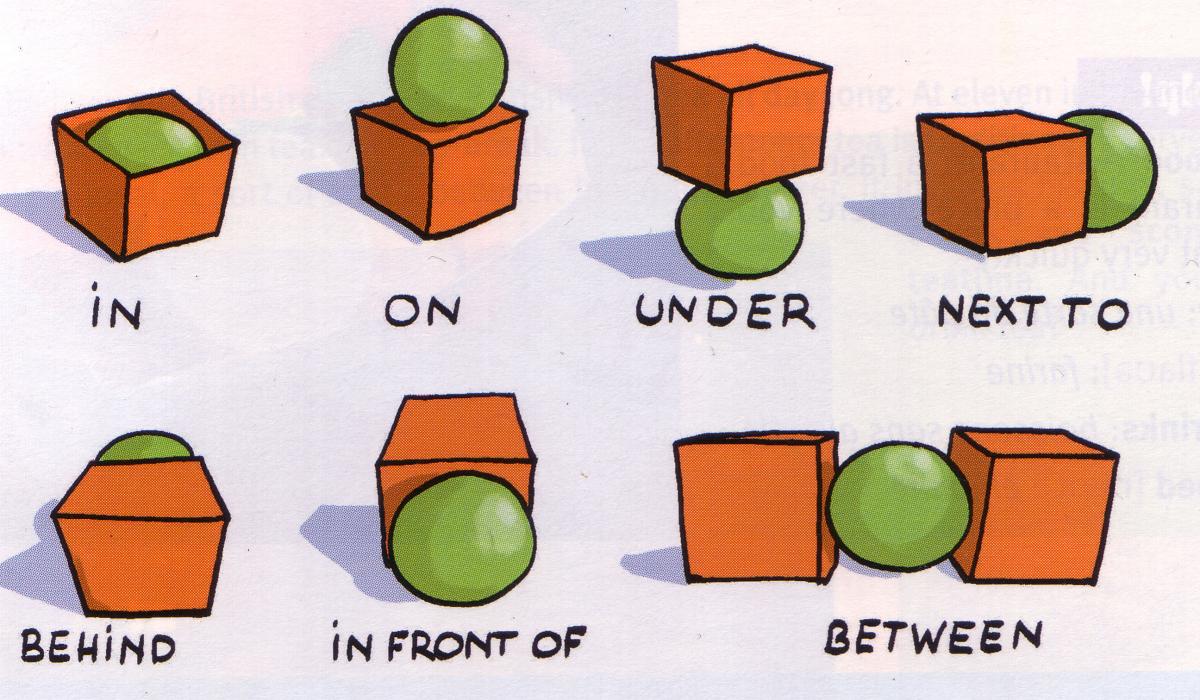 